27.04.2020г «Домашние животные и их детеныши» № 13.Закрепить названия домашних животных и их детёнышей.Выучить загадку, отгадку раскрасить:С хозяином дружит, дом сторожит,Живёт под крылечком, а хвост колечком.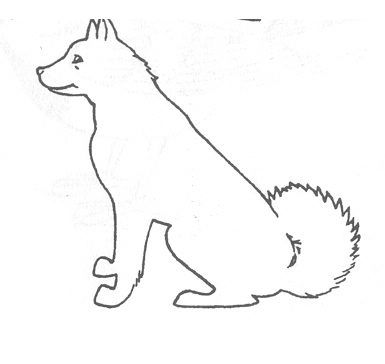 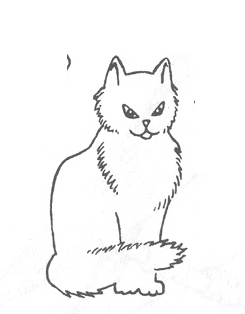 «Кто как голос подаёт?»кошка – мяукает; собака – свинья -корова – лошадь –Упражнение «Чья, чей, чьё?» (рассмотреть рисунок, назвать животных и ответить на вопросы)Чей хвост (нос)? Чьи уши (лапы)? Чья спина (шерсть)?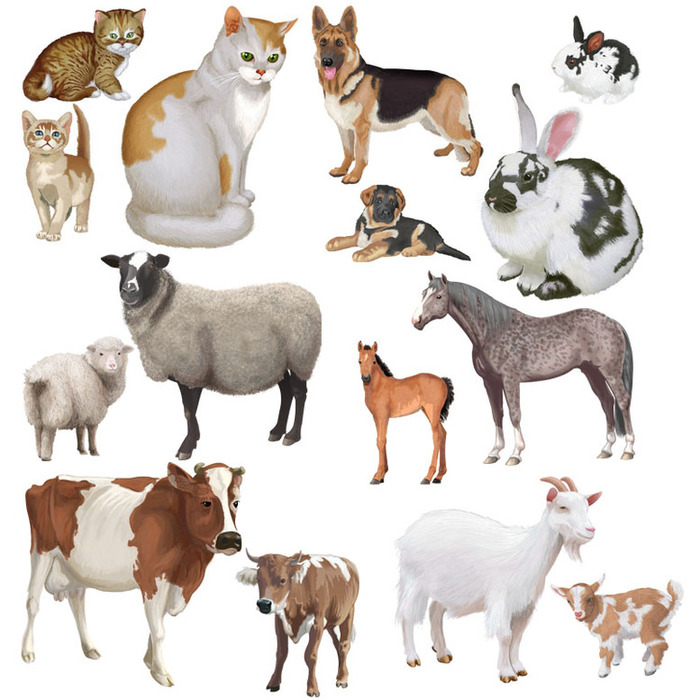 Называть слова со звуками «г», «гь». Звук «г» - согласный, твёрдый, бывает мягким, звонкий. Звуковой анализ слова ногиВ слове ноги 2 слога: но-ги, ударение падает на первый слог но́ги.Транскрипция слова [ног’и]н — [н] — согласный, звонкий непарный, сонорный, твёрдый парныйо — [о] — гласный, ударныйг — [г’] — согласный, звонкий парный, мягкий парныйи — [и] — гласный, безударный4 буквы, 4 звукаЦветовая схема слова     «Про что можно сказать: (примеры записать)Голубая   голубой   голубое   голубые  чашка        бант       платье     кругиЗаштриховать букву по образцу:Гриб растёт среди дорожки,Голова на тонкой ножке.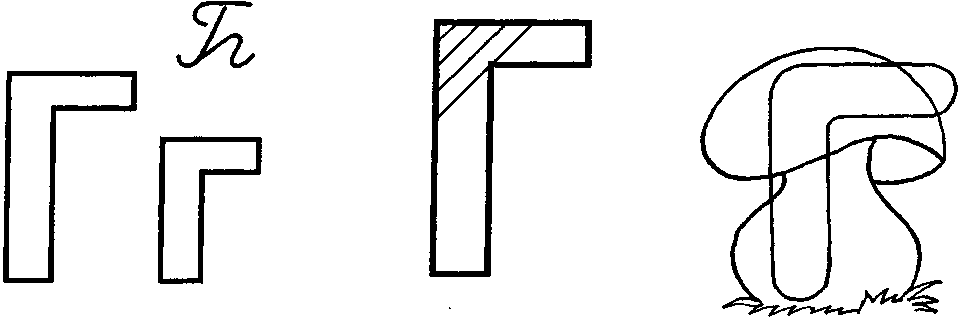 